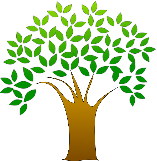 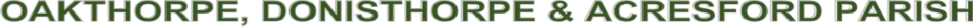 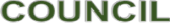 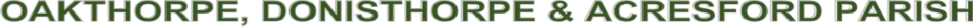 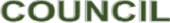 Delegation arrangements to  committees and outside body representationParish Council Finance Committee membersJoint Burial CommitteeLeicestershire Centre Committee/ Heart of the Forest/ TimberAllotment siteTree Warden/ Donisthorpe Orchard siteCanal TrustMoira ReplanDonisthorpe Community Group Memorial Grounds projectCIC membership